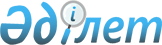 О внесении изменений в решение Сырдарьинского районного маслихата от 26 декабря 2017 года № 168 "О бюджетах на 2018 – 2020 годы поселка и сельских округов Сырдарьинского района"Решение Сырдарьинского районного маслихата Кызылординской области от 22 июня 2018 года № 216. Зарегистрировано Департаментом юстиции Кызылординской области 3 июля 2018 года № 6355
      В соответствии с статьей 109-1 Кодекса Республики Казахстан от 4 декабря 2008 года "Бюджетный кодекс Республики Казахстан" и подпунктом 1) пункта 1 статьи 6 Закона Республики Казахстан от 23 января 2001 года "О местном государственном управлении и самоуправлении в Республике Казахстан" Сырдарьинский районный маслихат РЕШИЛ:
      1. Внести в решение Сырдарьинского районного маслихата от 26 декабря 2017 года № 168 "О бюджетах на 2018-2020 годы поселка и сельских округов Сырдарьинского района" (зарегистрировано в Реестре государственной регистрации нормативных правовых актов за номером 6128, опубликовано в Эталонном контрольном банке нормативных правовых актов Республики Казахстан 23 января 2018 года) следующие изменения:
      подпункт 1) пункта 1 изложить в новой редакции:
      " 1) доходы – 1072957 тысяч тенге, в том числе: 
      поселок Теренозек – 415388 тысяч тенге; 
      сельский округ Ширкейли – 88728 тысяч тенге;
      сельский округ Н.Ильясов – 81354 тысяч тенге;
      сельский округ Акжарма – 79552 тысяч тенге;
      сельский округ Шаган – 135174 тысяч тенге;
      сельский округ Когалыколь – 90735 тысяч тенге;
      сельский округ Бесарык – 76945 тысяч тенге;
      сельский округ Амангельды – 105081 тысяч тенге;
      налоговые поступления – 42960 тысяч тенге, в том числе:
      поселок Теренозек – 26148 тысяч тенге; 
      сельский округ Ширкейли – 1306 тысяч тенге;
      сельский округ Н.Ильясов – 959 тысяч тенге;
      сельский округ Акжарма – 3623 тысяч тенге;
      сельский округ Шаган – 3751 тысяч тенге;
      сельский округ Когалыколь – 3193 тысяч тенге;
      сельский округ Бесарык –1310 тысяч тенге;
      сельский округ Амангельды – 2670 тысяч тенге;
      неналоговые поступления – 2490 тысяч тенге, в том числе:
      поселок Теренозек – 1983 тысяч тенге; 
      сельский округ Ширкейли – 79 тысяч тенге;
      сельский округ Н.Ильясов – 30 тысяч тенге;
      сельский округ Акжарма – 86 тысяч тенге;
      сельский округ Шаган – 55 тысяч тенге;
      сельский округ Когалыколь – 38 тысяч тенге;
      сельский округ Бесарык – 53 тысяч тенге;
      сельский округ Амангельды – 166 тысяч тенге;
      поступления трансфертов – 1027507 тысяч тенге, в том числе:
      поселок Теренозек – 387257 тысяч тенге; 
      сельский округ Ширкейли – 87343 тысяч тенге;
      сельский округ Н.Ильясов – 80365 тысяч тенге;
      сельский округ Акжарма – 75843 тысяч тенге;
      сельский округ Шаган – 131368 тысяч тенге;
      сельский округ Когалыколь – 87504 тысяч тенге;
      сельский округ Бесарык – 75782 тысяч тенге;
      сельский округ Амангельды – 102245 тысяч тенге.".
      подпункт 2) пункта 1 изложить в новой редакции:
      " 2) затраты – 1072957 тысяч тенге, в том числе:
      поселок Теренозек – 415388 тысяч тенге; 
      сельский округ Ширкейли – 88728 тысяч тенге;
      сельский округ Н.Ильясов – 81354 тысяч тенге;
      сельский округ Акжарма – 79552 тысяч тенге;
      сельский округ Шаган – 135174 тысяч тенге;
      сельский округ Когалыколь – 90735 тысяч тенге;
      сельский округ Бесарык – 76945 тысяч тенге;
      сельский округ Амангельды – 105081 тысяч тенге.".
      Приложения 1, 10, 13, 19, 22 к указанному решению изложить в новой редакции согласно приложениям 1, 2, 3, 4, 5 к настоящему решению.
      2. Настоящее решение вводится в действие с 1 января 2018 года и подлежит официальному опубликованию. Бюджет поселка Теренозек на 2018 год Бюджет сельского округа Акжарма на 2018 год Бюджет сельского округа Шаган на 2018 год Бюджет сельского округа Бесарык на 2018 год Бюджет сельского округа Амангельды на 2018 год
					© 2012. РГП на ПХВ «Институт законодательства и правовой информации Республики Казахстан» Министерства юстиции Республики Казахстан
				
      Председатель внеочередной

      24 сессии районного маслихата:

Ж.Ембергенов___________

      Секретарь районного маслихата:

Е.Ажикенов____________
Приложение 1к решению Сырдарьинскогорайонного маслихатаот 22 июня 2018 года №216Приложение 1к решению Сырдарьинскогорайонного маслихатаот 26 декабря 2017 года №168
Категория
Категория
Категория
Категория
Сумма, тысяч тенге
Класс 
Класс 
Класс 
Сумма, тысяч тенге
Подкласс
Подкласс
Сумма, тысяч тенге
Наименование
Сумма, тысяч тенге
1. ДОХОДЫ
415388
1
Налоговые поступления
26148
01
Подоходный налог
11158
2
Индивидуальный подоходный налог
11158
04
Hалоги на собственность
14972
1
Hалоги на имущество
287
3
Земельный налог
2508
4
Hалог на транспортные средства
12177
05
Внутренние налоги на товары, работы и услуги
18
4
Сборы за ведение предпринимательской и профессиональной деятельности
18
2
Неналоговые поступления
1983
01
Доходы от государственной собственности
1926
5
Доходы от аренды имущества, находящегося в государственной собственности
1926
04
Штрафы, пени, санкции, взыскания, налагаемые государственными учреждениями, финансируемыми из государственного бюджета, а также содержащимися и финансируемыми из бюджета (сметы расходов) Национального Банка Республики Казахстан 
46
1
Штрафы, пени, санкции, взыскания, налагаемые государственными учреждениями, финансируемыми из государственного бюджета, а также содержащимися и финансируемыми из бюджета (сметы расходов) Национального Банка Республики Казахстан, за исключением поступлений от организаций нефтяного сектора 
46
06
Прочие неналоговые поступления
11
1
Прочие неналоговые поступления
11
4
Поступления трансфертов 
387257
02
Трансферты из вышестоящих органов государственного управления
387257
3
Трансферты из районного (города областного значения) бюджета
387257
Функциональная группа 
Функциональная группа 
Функциональная группа 
Функциональная группа 
Администратор бюджетных программ
Администратор бюджетных программ
Администратор бюджетных программ
Программа
Программа
Наименование
2. ЗАТРАТЫ
415388
01
Государственные услуги общего характера
116898
124
Аппарат акима города районного значения, села, поселка, сельского округа
116898
001
Услуги по обеспечению деятельности акима города районного значения, села, поселка, сельского округа
74930
022
Капитальные расходы государственного органа
41198
032
Капитальные расходы подведомственных государственных учреждений и организаций
770
04
Образование
159908
124
Аппарат акима города районного значения, села, поселка, сельского округа
158958
004
Дошкольное воспитание и обучение и организация медицинского обслуживания в организациях дошкольного воспитания и обучения
158958
124
Аппарат акима города районного значения, села, поселка, сельского округа
950
005
Организация бесплатного подвоза учащихся до ближайшей школы и обратно в сельской местности
950
06
Социальная помощь и социальное обеспечение
27836
124
Аппарат акима города районного значения, села, поселка, сельского округа
27836
003
Оказание социальной помощи нуждающимся гражданам на дому
27836
07
Жилищно-коммунальное хозяйство
81392
124
Аппарат акима города районного значения, села, поселка, сельского округа
81392
008
Освещение улиц населенных пунктов
26439
009
Обеспечение санитарии населенных пунктов
23357
011
Благоустройство и озеленение населенных пунктов
31596
08
Культура, спорт, туризм и информационное пространство
29354
124
Аппарат акима города районного значения, села, поселка, сельского округа
29154
006
Поддержка культурно-досуговой работы на местном уровне
29154
124
Аппарат акима города районного значения, села, поселка, сельского округа
200
028
Реализация физкультурно-оздоровительных и спортивных мероприятий на местном уровне
200Приложение 2к решению Сырдарьинскогорайонного маслихатаот 22 июня 2018 года № 216Приложение 10к решению Сырдарьинскогорайонного маслихатаот 26 декабря 2017 года № 168
Категория
Категория
Категория
Категория
Сумма, тысяч тенге
Класс 
Класс 
Класс 
Сумма, тысяч тенге
Подкласс
Подкласс
Сумма, тысяч тенге
Наименование
Сумма, тысяч тенге
1. ДОХОДЫ
79552
1
Налоговые поступления
3623
01
Подоходный налог
1308
2
Индивидуальный подоходный налог
1308
04
Hалоги на собственность
2315
1
Hалоги на имущество
55
3
Земельный налог
183
4
Hалог на транспортные средства
2077
2
Неналоговые поступления
86
01
Доходы от государственной собственности
86
5
Доходы от аренды имущества, находящегося в государственной собственности
86
4
Поступления трансфертов 
75843
02
Трансферты из вышестоящих органов государственного управления
75843
3
Трансферты из районного (города областного значения) бюджета
75843
Функциональная группа 
Функциональная группа 
Функциональная группа 
Функциональная группа 
Администратор бюджетных программ
Администратор бюджетных программ
Администратор бюджетных программ
Программа
Программа
Наименование
2. ЗАТРАТЫ
79552
01
Государственные услуги общего характера
19801
124
Аппарат акима города районного значения, села, поселка, сельского округа
19801
001
Услуги по обеспечению деятельности акима района в городе, города районного значения, поселка, села, сельского округа
19801
04
Образование
41624
124
Аппарат акима города районного значения, села, поселка, сельского округа
40904
004
Дошкольное воспитание и обучение и организация медицинского обслуживания в организациях дошкольного воспитания и обучения
40904
124
Аппарат акима города районного значения, села, поселка, сельского округа
720
005
Организация бесплатного подвоза учащихся до ближайшей школы и обратно в сельской местности
720
06
Социальная помощь и социальное обеспечение
1431
124
Аппарат акима города районного значения, села, поселка, сельского округа
1431
003
Оказание социальной помощи нуждающимся гражданам на дому
1431
07
Жилищно-коммунальное хозяйство
3167
124
Аппарат акима города районного значения, села, поселка, сельского округа
3167
008
Освещение улиц населенных пунктов
2126
009
Обеспечение санитарии населенных пунктов
443
011
Благоустройство и озеленение населенных пунктов
598
08
Культура, спорт, туризм и информационное пространство
13529
124
Аппарат акима города районного значения, села, поселка, сельского округа
13429
006
Поддержка культурно-досуговой работы на местном уровне
13429
124
Аппарат акима города районного значения, села, поселка, сельского округа
100
028
Реализация физкультурно-оздоровительных и спортивных мероприятий на местном уровне
100Приложение 3к решению Сырдарьинскогорайонного маслихатаот 22 июня 2018 года №216Приложение 13к решению Сырдарьинскогорайонного маслихатаот 26 декабря 2017 года № 168
Категория
Категория
Категория
Категория
Сумма, тысяч тенге
Класс 
Класс 
Класс 
Сумма, тысяч тенге
Подкласс
Подкласс
Сумма, тысяч тенге
Наименование
Сумма, тысяч тенге
1. ДОХОДЫ
135174
1
Налоговые поступления
3751
01
Подоходный налог
1000
2
Индивидуальный подоходный налог
1000
04
Hалоги на собственность
2750
1
Hалоги на имущество
76
3
Земельный налог
258
4
Hалог на транспортные средства
2416
05
Внутренние налоги на товары, работы и услуги
1
4
Сборы за ведение предпринимательской и профессиональной деятельности
1
2
Неналоговые поступления
55
01
Доходы от государственной собственности
32
5
Доходы от аренды имущества, находящегося в государственной собственности
32
04
Штрафы, пени, санкции, взыскания, налагаемые государственными учреждениями, финансируемыми из государственного бюджета, а также содержащимися и финансируемыми из бюджета (сметы расходов) Национального Банка Республики Казахстан 
2
1
Штрафы, пени, санкции, взыскания, налагаемые государственными учреждениями, финансируемыми из государственного бюджета, а также содержащимися и финансируемыми из бюджета (сметы расходов) Национального Банка Республики Казахстан, за исключением поступлений от организаций нефтяного сектора 
2
06
Прочие неналоговые поступления
21
1
Прочие неналоговые поступления
21
4
Поступления трансфертов 
131368
02
Трансферты из вышестоящих органов государственного управления
131368
3
Трансферты из районного (города областного значения) бюджета
131368
Функциональная группа 
Функциональная группа 
Функциональная группа 
Функциональная группа 
Администратор бюджетных программ
Администратор бюджетных программ
Администратор бюджетных программ
Программа
Программа
Наименование
2. ЗАТРАТЫ
135174
01
Государственные услуги общего характера
24528
124
Аппарат акима города районного значения, села, поселка, сельского округа
24528
001
Услуги по обеспечению деятельности акима района в городе, города районного значения, поселка, села, сельского округа
24236
022
Капитальные расходы государственного органа
292
04
Образование
81129
124
Аппарат акима города районного значения, села, поселка, сельского округа
79499
004
Дошкольное воспитание и обучение и организация медицинского обслуживания в организациях дошкольного воспитания и обучения
79499
124
Аппарат акима города районного значения, села, поселка, сельского округа
1630
005
Организация бесплатного подвоза учащихся до ближайшей школы и обратно в сельской местности
1630
06
Социальная помощь и социальное обеспечение
5946
124
Аппарат акима города районного значения, села, поселка, сельского округа
5946
003
Оказание социальной помощи нуждающимся гражданам на дому
5946
07
Жилищно-коммунальное хозяйство
5507
124
Аппарат акима города районного значения, села, поселка, сельского округа
5507
008
Освещение улиц населенных пунктов
3734
009
Обеспечение санитарии населенных пунктов
445
011
Благоустройство и озеленение населенных пунктов
1328
08
Культура, спорт, туризм и информационное пространство
18064
124
Аппарат акима города районного значения, села, поселка, сельского округа
17964
006
Поддержка культурно-досуговой работы на местном уровне
17964
124
Аппарат акима города районного значения, села, поселка, сельского округа
100
028
Реализация физкультурно-оздоровительных и спортивных мероприятий на местном уровне
100Приложение 4к решению Сырдарьинскогорайонного маслихатаот 22 июня 2018 года № 216Приложение 19к решению Сырдарьинскогорайонного маслихатаот 26 декабря 2017 года №168
Категория
Категория
Категория
Категория
Сумма, тысяч тенге
Класс 
Класс 
Класс 
Сумма, тысяч тенге
Подкласс
Подкласс
Сумма, тысяч тенге
Наименование
Сумма, тысяч тенге
1. ДОХОДЫ
76945
1
Налоговые поступления
1310
01
Подоходный налог
107
2
Индивидуальный подоходный налог
107
04
Hалоги на собственность
1203
1
Hалоги на имущество
25
3
Земельный налог
162
4
Hалог на транспортные средства
1016
2
Неналоговые поступления
53
01
Доходы от государственной собственности
21
5
Доходы от аренды имущества, находящегося в государственной собственности
21
04
Штрафы, пени, санкции, взыскания, налагаемые государственными учреждениями, финансируемыми из государственного бюджета, а также содержащимися и финансируемыми из бюджета (сметы расходов) Национального Банка Республики Казахстан 
32
1
Штрафы, пени, санкции, взыскания, налагаемые государственными учреждениями, финансируемыми из государственного бюджета, а также содержащимися и финансируемыми из бюджета (сметы расходов) Национального Банка Республики Казахстан, за исключением поступлений от организаций нефтяного сектора 
32
4
Поступления трансфертов 
75582
02
Трансферты из вышестоящих органов государственного управления
75582
3
Трансферты из районного (города областного значения) бюджета
75582
Функциональная группа 
Функциональная группа 
Функциональная группа 
Функциональная группа 
Администратор бюджетных программ
Администратор бюджетных программ
Администратор бюджетных программ
Программа
Программа
Наименование
2. ЗАТРАТЫ
76945
01
Государственные услуги общего характера
19510
124
Аппарат акима города районного значения, села, поселка, сельского округа
19510
001
Услуги по обеспечению деятельности акима района в городе, города районного значения, поселка, села, сельского округа
18710
032
Капитальные расходы подведомственных государственных учреждений и организаций
800
04
Образование
37551
124
Аппарат акима города районного значения, села, поселка, сельского округа
37551
004
Дошкольное воспитание и обучение и организация медицинского обслуживания в организациях дошкольного воспитания и обучения
37551
06
Социальная помощь и социальное обеспечение
2884
124
Аппарат акима города районного значения, села, поселка, сельского округа
2884
003
Оказание социальной помощи нуждающимся гражданам на дому
2884
07
Жилищно-коммунальное хозяйство
3933
124
Аппарат акима города районного значения, села, поселка, сельского округа
3933
008
Освещение улиц населенных пунктов
2870
009
Обеспечение санитарии населенных пунктов
287
011
Благоустройство и озеленение населенных пунктов
776
08
Культура, спорт, туризм и информационное пространство
13067
124
Аппарат акима города районного значения, села, поселка, сельского округа
12967
006
Поддержка культурно-досуговой работы на местном уровне
12967
124
Аппарат акима города районного значения, села, поселка, сельского округа
100
028
Реализация физкультурно-оздоровительных и спортивных мероприятий на местном уровне
100Приложение 5к решению Сырдарьинскогорайонного маслихатаот 22 июня 2018 года № 216Приложение 22к решению Сырдарьинскогорайонного маслихатаот 26 декабря 2017 года № 168
Категория
Категория
Категория
Категория
Сумма, тысяч тенге
Класс 
Класс 
Класс 
Сумма, тысяч тенге
Подкласс
Подкласс
Сумма, тысяч тенге
Наименование
Сумма, тысяч тенге
1. ДОХОДЫ
105081
1
Налоговые поступления
2670
01
Подоходный налог
148
2
Индивидуальный подоходный налог
148
04
Hалоги на собственность
2522
1
Hалоги на имущество
47
3
Земельный налог
506
4
Hалог на транспортные средства
1969
2
Неналоговые поступления
166
01
Доходы от государственной собственности
43
5
Доходы от аренды имущества, находящегося в государственной собственности
43
04
Штрафы, пени, санкции, взыскания, налагаемые государственными учреждениями, финансируемыми из государственного бюджета, а также содержащимися и финансируемыми из бюджета (сметы расходов) Национального Банка Республики Казахстан 
91
1
Штрафы, пени, санкции, взыскания, налагаемые государственными учреждениями, финансируемыми из государственного бюджета, а также содержащимися и финансируемыми из бюджета (сметы расходов) Национального Банка Республики Казахстан, за исключением поступлений от организаций нефтяного сектора 
91
06
Прочие неналоговые поступления
32
1
Прочие неналоговые поступления
32
4
Поступления трансфертов 
101245
02
Трансферты из вышестоящих органов государственного управления
101245
3
Трансферты из районного (города областного значения) бюджета
101245
Функциональная группа 
Функциональная группа 
Функциональная группа 
Функциональная группа 
Администратор бюджетных программ
Администратор бюджетных программ
Администратор бюджетных программ
Программа
Программа
Наименование
2. ЗАТРАТЫ
105081
01
Государственные услуги общего характера
29277
124
Аппарат акима города районного значения, села, поселка, сельского округа
29277
001
Услуги по обеспечению деятельности акима района в городе, города районного значения, поселка, села, сельского округа
28956
022
Капитальные расходы государственных органа
321
04
Образование
54578
124
Аппарат акима города районного значения, села, поселка, сельского округа
53580
004
Дошкольное воспитание и обучение и организация медицинского обслуживания в организациях дошкольного воспитания и обучения
53580
124
Аппарат акима города районного значения, села, поселка, сельского округа
998
005
Организация бесплатного подвоза учащихся до ближайшей школы и обратно в сельской местности
998
06
Социальная помощь и социальное обеспечение
2568
124
Аппарат акима города районного значения, села, поселка, сельского округа
2568
003
Оказание социальной помощи нуждающимся гражданам на дому
2568
07
Жилищно-коммунальное хозяйство
2776
124
Аппарат акима города районного значения, села, поселка, сельского округа
2776
008
Освещение улиц населенных пунктов
1766
009
Обеспечение санитарии населенных пунктов
360
011
Благоустройство и озеленение населенных пунктов
650
08
Культура, спорт, туризм и информационное пространство
15882
124
Аппарат акима города районного значения, села, поселка, сельского округа
15782
006
Поддержка культурно-досуговой работы на местном уровне
15782
124
Аппарат акима города районного значения, села, поселка, сельского округа
100
028
Реализация физкультурно-оздоровительных и спортивных мероприятий на местном уровне
100